EK: Transkript *Öğrenci; bir ulusal ya da uluslararası konferans, kongre veya sempozyumda poster/sözlü olarak sunulmuş en az bir bildiri veya ulusal/uluslararası hakemli bir dergide yayıma kabul edilmiş/yayımlanmış bir bilimsel makale veya başvurusu kabul edilmiş patent/faydalı model hazırlama şartlarından birini Üniversite adı altında yerine getirmiş, 4 yarıyıl sonunda kredili dersleri (Bilimsel Araştırma Teknikleri ve Etik dersi dahil) ile seminer dersini başarılı ile tamamlamış, en az 7 ders, 21 kredi ve 120 AKTS şartını yerine getirmiş olmalıdır. ** Jüri, biri öğrencinin tez danışmanı, en az biri de diğer yükseköğretim kurumlarından olmak üzere üç veya beş öğretim üyesinden oluşur. Jürinin üç kişiden oluşması durumunda ikinci tez danışmanı jüri üyesi olamaz.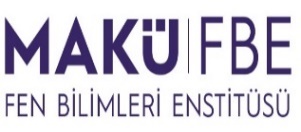 T.C.BURDUR MEHMET AKİF ERSOY ÜNİVERSİTESİFEN BİLİMLERİ ENSTİTÜSÜTEZLİ YÜKSEK LİSANS TEZ SAVUNMASI JÜRİ ÖNERİ FORMU*……………………………………….. ANABİLİM DALI BAŞKANLIĞINADanışmanlığını yapmakta olduğum ve aşağıda bilgileri verilen öğrencim tez çalışmasını tamamlayarak ilgili yönetmeliğin öngördüğü tüm koşulları yerine getirmiş bulunduğundan tez sınavına girmek istediğini belirtmiş ve tarafımdan kabul edilmiştir. Adı geçen öğrencinin tezini inceleyip değerlendirmek ve tez savunma sınavına almak üzere tez jürisinin aşağıdaki üyelerden oluşturulması önerilmektedir.Gereğinin yapılmasını arz ederim. ÖNERİLEN JÜRİ ÜYELERİ**Anabilim Dalı Başkanıİmza Unvan- Adı-SOYADI……………………………………….. ANABİLİM DALI BAŞKANLIĞINADanışmanlığını yapmakta olduğum ve aşağıda bilgileri verilen öğrencim tez çalışmasını tamamlayarak ilgili yönetmeliğin öngördüğü tüm koşulları yerine getirmiş bulunduğundan tez sınavına girmek istediğini belirtmiş ve tarafımdan kabul edilmiştir. Adı geçen öğrencinin tezini inceleyip değerlendirmek ve tez savunma sınavına almak üzere tez jürisinin aşağıdaki üyelerden oluşturulması önerilmektedir.Gereğinin yapılmasını arz ederim. ÖNERİLEN JÜRİ ÜYELERİ**Anabilim Dalı Başkanıİmza Unvan- Adı-SOYADI……………………………………….. ANABİLİM DALI BAŞKANLIĞINADanışmanlığını yapmakta olduğum ve aşağıda bilgileri verilen öğrencim tez çalışmasını tamamlayarak ilgili yönetmeliğin öngördüğü tüm koşulları yerine getirmiş bulunduğundan tez sınavına girmek istediğini belirtmiş ve tarafımdan kabul edilmiştir. Adı geçen öğrencinin tezini inceleyip değerlendirmek ve tez savunma sınavına almak üzere tez jürisinin aşağıdaki üyelerden oluşturulması önerilmektedir.Gereğinin yapılmasını arz ederim. ÖNERİLEN JÜRİ ÜYELERİ**Anabilim Dalı Başkanıİmza Unvan- Adı-SOYADI